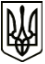 УКРАЇНА МЕНСЬКА МІСЬКА РАДАМенського району Чернігівської областіР О З П О Р Я Д Ж Е Н Н ЯВід 15 червня 2020 року		 № 160Про нагородження Почесними грамотамиВідповідно до Положення про Почесну Грамоту міської ради, затвердженого рішенням 21 сесії 5 скликання від 17.07.2008 року «Про Положення про Почесну грамоту міської ради», Програми вшанування, нагородження громадян Почесною грамотою Менської міської ради на 2020- 2022 роки, затвердженої рішенням 36  сесії 7 скликання Менської міської ради від 26.12.2019 р. «Про затвердження програми вшанування громадян Почесною грамотою Менської міської ради на 2020- 2022  роки», керуючись п.  20 ч. 4 ст. 42 Закону України «Про місцеве самоврядування в Україні», та враховуючи подання начальника Менського відділу поліції Головного управління поліції в Чернігівській області О.Крука щодо нагородження Почесними грамотами Менської міської ради дільничних офіцерів: Козира Анатолія Анатолійовича, Кушніренка Ігоря Олександровича, Полосьмака Віталія Сергійовича, Андрієнка Андрія Анатолійовича, за зразкове виконання службових обов’язків та з нагоди Дня дільничного офіцера поліції Національної поліції України:Нагородити Почесними грамотами Менської міської ради:-   майора поліції Козира Анатолія Анатолійовича, старшого дільничного офіцера поліції сектору превенції Менського відділу поліції ГУНП в Чернігівській області, за зразкове виконання службових обов’язків;- капітана поліції Кушніренка Ігоря Олександровича, дільничного офіцера поліції сектору превенції Менського відділу ГУНП в Чернігівській області, за зразкове виконання службових обов’язків;- лейтенанта поліції Полосьмака Віталія Сергійовича, дільничного офіцера поліції сектору превенції Менського відділу поліції ГУНП в Чернігівській області, за зразкове виконання службових обов’язків;- лейтенанта поліції Андрієнка Андрія Анатолійовича, дільничного офіцера поліції сектору превенції Менського відділу поліції ГУНП в Чернігівській області, за зразкове виконання службових обов’язків.2. Вручити особам, вказаним в пункті 1,  грошові винагороди в розмірі 248  грн.  45 коп. кожному з урахуванням податку з доходів фізичних осіб, військового збору. 3. Кошти без урахування податку з доходів фізичних осіб, військового збору зарахувати на картковий рахунок завідувача сектору кадрової роботи Менської міської ради Осєдач Р.М., для подальшого вручення особам, які нагороджуються Почесними грамотами.Міський голова	Г.А. Примаков